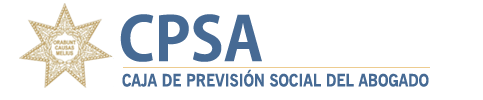 Conforme al T.U.O. de la Ley N° 27444, Ley del Procedimiento Administrativo General – Decreto Supremo N° 004-2019-JUS, declaro que los datos consignados son reales y actuales, teniendo por tanto el carácter de declaración jurada.Este formulario tiene como propósito brindar asistencia al agremiado, para una gestión más eficaz de su pedido.            SEÑORA PRESIDENTA DEL COMITÉ DE ADMINISTRACIÓN DE LA CAJA DE PREVISIÓN SOCIAL DEL ABOGADOYO, (indicar nombres y apellidos, completos y de manera legible)….……………………………………………………………………………………………con Registro CAL  N° …………..…….. Identificado con DNI N° ..……………………… , con domicilio en …………………………………………………………………………………………,  teléfono/celular……………………………correo electrónico………………………………….,Ante usted me presento y digo:Al contar con la condición de Miembro Activo de la orden y no haber recibido la prestación de Retiro y/o Invalidez, solicito la devolución del 20% (veinte por ciento) de mis aportes previsionales efectuados a la CPSA hasta la fecha, los mismos que serán descontados del total de mi prestación de retiro y/o invalidez que solicite en su oportunidad.Por lo tanto solicito acceder a mi solicitud. Lima, _____ de _______________ de 2020                                                                                        			                                   _____________________________           Firma	Huella digital   Otrosí digo: De acceder a mi solicitud, expreso mi conformidad para que el desembolso se realice a través de la entidad financiera a mi nombre consignado en la parte introductoria. CLAUSULAS  INFORMATIVAS SOBRE EL TRATAMIENTO DE DATOS PERSONALES:El Colegio de Abogados de Lima (CAL), de conformidad a lo previsto en la Ley N° 29733 - Ley de Protección de Datos Personales", su Reglamento, aprobado por Decreto Supremo N° 003-2013-JUS, sus normas modificatorias, complementarias  y demás normas pertinentes, informa a usted que:Sus datos personales se encuentran almacenados por tiempo indefinido en el Banco de Datos Personales, denominado “GREMIO ABOGADOS”, además de las otras Bases de Datos Complementarias de acuerdo a las prestaciones de servicios que usted como Agremiado requiera en su oportunidadUsted podrá ejercer sus derechos de acceso, rectificación, cancelación y oposición, y demás reconocidos en la Ley N° 29733, dirigiendo sus solicitudes ante LA OFICINA DE REGISTROS DEL CAL, sito en Av. Santa Cruz N° 255 Miraflores, o a la siguiente dirección de Correo Electrónico: mdoor@calperu.org.peEl tratamiento de sus datos personales se efectuará solo para fines institucionales.